ACCOMPAGNANT∙E∙S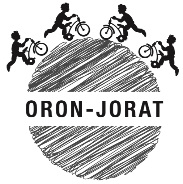 PasVac 2022 – Semaine du 4 au 8 juillet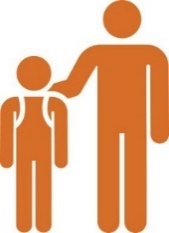 Pour voir la liste des activités nécessistant des accompagnant·e·s :https://oronjorat.reseauvacances.projuventute.ch/,
bouton vert “Aidez-nous” dans la barre orange en haut.Nombre maximum d’activités que je peux accompagner pendant la semaine :         1         2         3         > 3Je suis disponible (merci d’indiquer toutes vos possibilités) :	Lundi	 Matin	 Après-midi	Mardi	 Matin	 Après-midi	Mercredi	 Matin	 Après-midi	Jeudi	 Matin	 Après-midi	Vendredi	 Matin	 Après-midiTypes d’activités que je suis d’accord d’accompagner : Bricolage           Cuisine           Culturel           Métier           Nature           SportJe souhaite accompagner uniquement des activités auxquelles participeront mon/mes enfant(s) : Oui	          Non	  	     Je n’ai pas d’enfant qui participe au PasVacA retourner par e-mail avant le 15 juin 2022 à :secretariat@pasvac-oronjorat.ch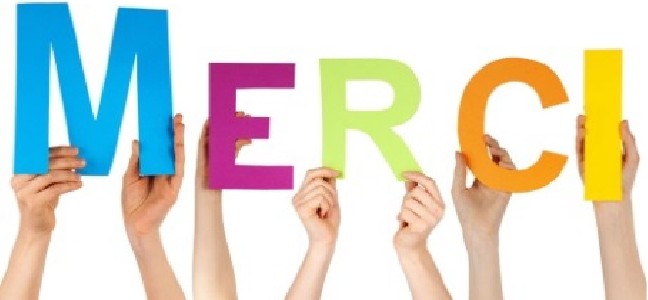 QUE FAIT L'ACCOMPAGNANT∙E ? Se rend 10 minutes à l’avance sur le lieu du rendez-vous de l’activité.Contrôle la liste de présence des enfants au départ et au retour au moyen de la liste transmise par l’organisateur-trice de l’activité.Reste sur le lieu d'activité avec le groupe.Résout les petits problèmes qui peuvent survenir sur place avec le prestataire de l’activité ou les enfants. II-elle en fait part à l’organisateur-trice du PasVac dès son retour.Encadre les enfants éventuellement indisciplinés ou perturbateurs et en informe l’organisateur-trice du PasVac dès son retour.Reste avec les enfants sur le lieu de retour jusqu'à ce qu'ils soient pris en charge par leurs parents ou qu'ils rentrent seuls (max.¼ heure après le retour, ensuite les enfants ne sont plus sous la responsabilité du PasVac).L’organisateur-trice du PasVac transmettra à l’accompagnant·e tous les renseignements relatifs à l'activité (lieu de rendez-vous, listes des enfants, billets de transport, etc.).Les enfants non inscrits sur la liste, y compris ceux de l’accompagnant∙e, ne peuvent pas participer à l'activité.En cas de doute ou questions, n'hésitez pas à appeler l’organisateur∙trice de l'activité. Si il-elle ne répond pas, vous pouvez appeler la permanence du PasVac au 078 825 51 01.IMPORTANT : l’accompagnant∙e peut prendre des photos ou vidéos pendant l’activité, mais n’est en aucun cas autorisé∙e à les diffuser de quelque manière que ce soit (réseaux sociaux, Internet, SMS, WhatsApp, etc.). Il-elle peut uniquement les transmettre à l’organisateur-trice de l’activité du PasVac pour une éventuelle publication sur le site du PasVac.Nom et prénomRue et numéroNPA et localitéTéléphoneE-mailRemarque